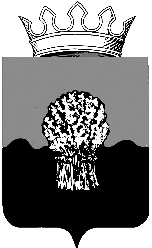 КОНТРОЛЬНО-СЧЕТНАЯ ПАЛАТАСызранского районаСамарской области446001, г.Сызрань, ул.Советская, 39,телефон (8464) 98-66-71факс (8464) 98-66-61 «20» декабря 2021 г. № 115ЗАКЛЮЧЕНИЕ № 115ПО РЕЗУЛЬТАТАМ ЭКСПЕРТИЗЫ ПРОЕКТА РЕШЕНИЯ СОБРАНИЯ ПРЕДСТАВИТЕЛЕЙ СЫЗРАНСКОГО РАЙОНА«О БЮДЖЕТЕ МУНИЦИПАЛЬНОГО РАЙОНА СЫЗРАНСКИЙ САМАРСКОЙ ОБЛАСТИ НА 2022 ГОД И ПЛАНОВЫЙ ПЕРИОД 2023 и 2024 ГОДОВ» Заключение контрольно-счетной палаты Сызранского района Самарской области по результатам экспертизы уточненного проекта решения Собрания представителей Сызранского района «О бюджете муниципального района Сызранский Самарской области на 2022 год и плановый период 2023 и 2024 годов» ко второму чтению (далее по тексту – Проект решения, проект бюджета) подготовлено в соответствии с Бюджетным кодексом Российской Федерации (далее – БК РФ),  Положением «О бюджетном устройстве и бюджетном процессе в муниципальном районе Сызранский Самарской области», утвержденным решением Собрания представителей Сызранского района от 28.08.2013 года № 34 (с изменениями) (далее – Положение), Положением «О контрольно-счетной палате Сызранского района Самарской области», утвержденным решением Собрания представителей Сызранского района Самарской области от 28.05.2015 года № 27, п.14 плана работы контрольно-счетной палаты Сызранского района Самарской области на 2021 год, утвержденного  приказом председателя от 24.12.2020 года №16-р.Уточненный проект бюджета ко 2 чтению представлен в контрольно-счетную палату Сызранского района (далее – КСП) 10.12.2021 года.Рассмотрение бюджета в двух чтениях предусмотрено пунктом п.1 ст.29 Положения.Заключение № 89 от 17.11.2021 года на проект решения Собрания представителей Сызранского района «О бюджете муниципального района Сызранский на 2021 год и плановый период 2022 и 2023 годов» к первому чтению направлено КСП в адрес Собрания представителей Сызранского района и администрации Сызранского района (сопроводительные письма № 286 от 17.11.2021 года и № 284 от 17.11.2021 года соответственно).Оценка проекта решения на соответствие нормам БК РФ.Текстовая часть и структура представленного проекта бюджета в целом соответствует требованиям БК РФ. Основные характеристики и состав показателей, устанавливаемый в текстовой части Проекта решения, соответствуют требованиям ст. 184.1 БК РФ. Проект бюджета подготовлен с учётом основных параметров прогноза социально-экономического развития муниципального района Сызранский Самарской области на 2022 год и плановый период 2023-2024 годов. В проекте бюджета обеспечена реализация установленных приоритетов бюджетной и налоговой политики муниципального района Сызранский на 2022-2024 годы в соответствии с постановлением администрации Сызранского района от 14.10.2021 г. № 944 «Об утверждении основных направлений бюджетной и налоговой политики муниципального района Сызранский на 2022-2024 годы». 2. Основные характеристики бюджета на 2022 год и плановый период 2023 и 2024 годов.В ст. 1 текстовой части Проекта решения утверждены основные характеристики бюджета муниципального района Сызранский на 2022 год. В ст. 2 текстовой части Проекта решения утверждены основные характеристики бюджета муниципального района Сызранский на 2023 год, а в ст. 3 – на 2024 год.Основные сравнительные характеристики проекта бюджета на 2022-2024 годы приведены в таблице 1.                                                                                                                                                        Таблица 1                                                                                                                                                                                                (тыс. руб.)В ст. 4 текстовой части Проекта решения предлагается утвердить общий объём условно утверждённых расходов:	на 2023 год – в сумме 4 590 тыс. руб.;	на 2024 год – в сумме 8 680 тыс. руб., что не противоречит положениям п.3 ст.184.1 БК РФ. 3. Доходы бюджета муниципального района Прогнозирование доходов бюджета района основывается на прогнозе социально-экономического развития района в соответствии с положениями ст. 174.1 БК РФ. Доходная часть проекта бюджета спрогнозирована в соответствии с основными направлениями налоговой и бюджетной политики, а также на основе оценки ожидаемого поступления налоговых и других обязательных платежей в бюджет района в 2022 году и в плановом периоде 2023-2024 годов. Доходы бюджета района формируются из собственных (налоговых и неналоговых) доходов и безвозмездных поступлений от других бюджетов бюджетной системы Российской Федерации.В доходной части проекта бюджета ко 2 чтению, по сравнению с бюджетом, принятым в 1 чтении, произошли изменения. Доходы планируются в следующих объёмах:- на 2022 год – 328 430 тыс. руб.;- на 2023 год – 268 591 тыс. руб.;- на 2024 год – 265 417 тыс. руб.  В параметрах 2022 года доходная часть увеличилась на 42786 тыс. руб., в 2023 году увеличение доходной части составило 18576 тыс. руб., а в 2024 году предусмотрено увеличение на 9940 тыс. руб. Доходы проекта бюджета ко второму чтению, по сравнению с бюджетом, принятым в 1 чтении, увеличились:в 2022 году на 15,0%;в 2023 году на 7,4%;в 2024 году на 3,9%.Структура доходной части проекта бюджета ко второму чтению представлена в таблице 2.  Таблица 2В соответствии со ст.174.1 БК РФ доходы спрогнозированы в условиях действующего на день внесения Проекта решения о бюджете в Собрание представителей Сызранского района законодательства о налогах и сборах и бюджетного законодательства, а также законодательства Российской Федерации, законов Самарской области (Закон Самарской области от 30.11.2021 года №95-ГД «Об областном бюджете на 2022 год и плановый период 2023 и 2024 годов» -далее по тексту Закон) и муниципальных правовых актов муниципального района Сызранский, устанавливающих неналоговые доходы бюджета. Нормативы отчислений налоговых и неналоговых доходов установлены в соответствии со ст. 58, 61.1 и 62 БК РФ и ст. 1 Закона Самарской области "О бюджетном устройстве и бюджетном процессе в Самарской области" от 28.12.2005 № 235-ГД. В структуре доходов на 2022 год из налоговых поступлений основная доля приходится на налог на доходы физических лиц (83423 тыс. руб. или 25,4% в общей сумме доходов бюджета и 54,3% в сумме налоговых и неналоговых доходов бюджета). Среди неналоговых доходов в 2022 году, основным источником поступления, ожидаются доходы, получаемые в виде арендной платы за земельные участки (33935 тыс. руб., что составляет 10,3% от общей суммы доходов бюджета и 22,1% от суммы налоговых и неналоговых доходов).  Потенциальным резервом увеличения доходов бюджета в 2022 году и на плановый период 2023 и 2024 годов являются дополнительные доходы, полученные в результате активизации работы по сокращению задолженности по налоговым платежам, неналоговым доходам и усиления администрирования доходов со стороны главных администраторов доходов.  Доходы бюджета сформированы с соблюдением Приказа Минфина России от 08.06.2021 № 75н «Об утверждении кодов (перечней кодов) бюджетной классификации Российской Федерации на 2022 год (на 2022 год и на плановый период 2023 и 2024 годов)».Объём поступлений налоговых и неналоговых доходов в бюджет муниципального района Сызранский определён исходя из прогнозов поступления доходов, представленных главными администраторами доходов бюджета (далее – ГАДБ) на 2022-2024 годы с учётом действующих нормативов распределения между бюджетом района и бюджетами поселений.  Прогнозные показатели поступлений налоговых и неналоговых доходов в бюджет района на 2022-2024 годы контрольно-счётная палата считает обоснованными.	По результатам проведения экспертизы проекта решения Собрания представителей Сызранского района «О бюджете муниципального района Сызранский Самарской области на 2022 год и плановый период 2022 и 2023 годы» к первому чтению КСП было рекомендовано проанализировать прогнозные значения показателей поступления платы за негативное воздействие на окружающую среду в 2023 году. 	Рекомендации 	КСП по прогнозу поступления платы за негативное воздействие на окружающую среду в 2023 году в проекте решения ко 2 чтению учтены.		В объем безвозмездных поступлений проектом бюджета учтены дотации на выравнивание уровня бюджетной обеспеченности, дотации на сбалансированность бюджетов, субсидии и субвенции от других бюджетов бюджетной системы и межбюджетные трансферты из других бюджетов бюджетной системы. Проектом решения на 2022 год объем безвозмездных поступлений планируется в размере 174 917 тыс. руб., что составляет 53,3% в общей сумме доходов бюджета муниципального района Сызранский.Дотации бюджетам муниципальных районов на выравнивание бюджетной обеспеченности планируются в 2022 году в размере 45 210 тыс. руб., что составляет 25,8 % в общей сумме безвозмездных поступлений в 2022 году. На 2023 год запланированы дотации в сумме 25 558 тыс. руб. или 23,4%, на 2024 год – 14 422 тыс. руб. или 14,7%. соответствует Закону.Дотации на сбалансированность бюджетов в проекте бюджета   на трехлетний период запланированы в размере:2022 год – 56 690 тыс. руб.;2023 год – 56 690 тыс. руб.;2024 год – 56 690 тыс. руб. (Соответствует Закону).Субсидии от других бюджетов бюджетной системы планируются в объёме: в 2022 году в сумме 29 724 тыс. руб.;  в 2023 году в сумме 250 тыс. руб.;  в 2024 году в сумме 250 тыс. руб.Показатели планового периода 2023-2024 годов не соответствуют показателям, определенным Законом. В проекте бюджета не предусмотрена  Субсидия местным бюджетам в целях софинансирования расходных обязательств муниципальных образований в Самарской области по предоставлению молодым семьям социальных выплат на приобретение жилого помещения или создание объекта индивидуального жилищного строительства  в 2023 году - 1 011 тыс. руб., 2024 году – 1 009 тыс. руб. На основании вышеизложенного, контрольно-счётная палата предлагает скорректировать объемы субсидий в 2023 и 2024 годах в соответствии с Законом.         В проекте решения «О бюджете муниципального района Сызранский на 2022 год и плановый период 2023 и 2024 годов» предусмотрены безвозмездные поступления от других бюджетов бюджетной системы Российской Федерации в форме субвенций в т.ч.:в 2022 году в сумме 38 915 тыс. руб.; в 2023 году в сумме 22 732 тыс. руб.;          в 2024 году в сумме 22 732 тыс. руб.	Объемы субвенций от других бюджетов бюджетной системы, определенные проектом бюджета муниципального района, в полном объеме соответствуют показателям, предусмотренным муниципальному району Сызранский в Законе.На 2022 год в проекте решения «О бюджете муниципального района Сызранский на 2022 год и плановый период 2023 и 2024 годов» иные межбюджетные трансферты определены в сумме  4 378 тыс. руб., что составляет  2,5% в общем объеме безвозмездных поступлений, на 2023 -2024 годы в сумме 3 816 тыс. руб. ежегодно  или 3,5% в 2024 году  3,9% в сумме от общего объёма безвозмездных поступлений в каждом году планового периода.КСП обращает внимание на то, что рекомендации, отраженные в заключении от 17.11.2021 года №89, по поводу корректировки объемов и распределения субсидий и субвенций в соответствии с Законом, учтены при подготовке проекта бюджета ко 2 чтению.4. Расходы бюджета муниципального районаВ проекте бюджета ко второму чтению расходы планируются в следующих объемах: в 2022 г. – 340 605 тыс.  руб.; в 2023 г. – 271 675 тыс.  руб.; в 2024 г. – 265 774 тыс.  руб. Расходы бюджета муниципального района Сызранский, представленные в проекте бюджета ко второму чтению, отличаются от показателей бюджета, утвержденных     решением   Собрания представителей муниципального района Сызранский от 25.11.2021 года № 70 «О бюджете муниципального района Сызранский на 2022 год и плановый период 2023 и 2024 годов» в 1 чтении:      в 2022 году - расходы увеличены на 44 779 тыс. руб.; в 2023 году - расходы увеличены на 8 185 тыс. руб.;в 2024 году - расходы увеличены на 7 925 тыс. руб.Сравнительный анализ расходов проекта бюджета ко 2 чтению, по сравнению с расходами бюджета, принятыми в 1 чтении, в разрезе разделов классификации расходов бюджетов представлен в таблице 3.Таблица 3 (тыс. руб.)	         Бюджет 2022-2024 годов, как и в предшествующие годы, сохраняет свою   социальную направленность. Расходы по разделам «Образование», «Культура, кинематография», «Социальная политика»  в 2022 году составят  166 110 тыс. руб. или 48,8 % от общего объема расходов бюджета, в 2023 году 58,3 % или     158 355 тыс. руб., в  2024 году 59,2% или 157 284 тыс. руб.	Представленный проект решения Собрания представителей Сызранского района «О бюджете муниципального района Сызранский на 2022 год и плановый период 2023 и 2024 годов» ко второму чтению сформирован в соответствии с Приказом Минфина России от 06.06.2019 N 85н "О Порядке формирования и применения кодов бюджетной классификации Российской Федерации, их структуре и принципах назначения". 5. Муниципальные программыВ соответствии с проектом бюджета ко 2 чтению планируются к реализации муниципальные программы:- в 2022 году 26 муниципальных программ с объемом финансирования 183509 тыс. руб. (в т.ч. за счет безвозмездных поступлений из бюджетов других уровней бюджетной системы 96086 тыс. руб.), что составляет 53,9% от общего объема расходов бюджета; - в 2023 году 14 муниципальных программ с объемом финансирования 127569 тыс. руб. (в т.ч.  за счет безвозмездных поступлений из бюджетов других уровней бюджетной системы 58200 тыс. руб.), что составляет 47,0 % от общего объема расходов бюджета;- в 2024 году 10 муниципальных программ с объемом финансирования 123957 тыс. руб., (в т.ч. за счет безвозмездных поступлений из бюджетов других уровней бюджетной системы 58200 тыс. руб.), что составляет 46,6% от общих расходов бюджета. 	На момент проведения экспертизы проекта бюджета ко 2 чтению в КСП не поступили проекты постановлений о внесении изменений в следующие муниципальные программы:- «Формирование современной городской среды муниципального района Сызранский Самарской области на 2018-2024 годы»;- «Дети муниципального района Сызранский на 2021-2023 годы»;- «Развитие культуры муниципального района Сызранский на 2021-2024 годы»;- «Развитие коммунальной инфраструктуры муниципального района Сызранский Самарской области на 2021-2023 годы».По всем вышеуказанным муниципальным программам бюджетные ассигнования, предлагаемые к утверждению на 2022 год согласно Приложению 4 к Проекту решения, не соответствуют объёмам финансирования на 2022 год, предусмотренным на реализацию мероприятий в муниципальных программах, утверждённых постановлениями администрации Сызранского района.Бюджетные ассигнования, предлагаемые к утверждению на 2023-2024 годы согласно Приложению 5 к Проекту  решения, по двум муниципальным программам («Обеспечение беспрепятственного доступа инвалидов и маломобильных групп населения к объектам социальной инфраструктуры на 2021-2025 годы» и «Развитие культуры муниципального района Сызранский на 2021-2024 годы») не соответствуют объёмам финансирования на 2023-2024 годы, предусмотренным на реализацию мероприятий в муниципальных программах, утверждённых постановлениями администрации Сызранского района.По муниципальной программе муниципального района Сызранский «Обеспечение беспрепятственного доступа инвалидов и маломобильных групп населения к объектам социальной инфраструктуры на 2021-2025 годы» расхождения в объёмах финансирования на 2023-2024 годы были выявлены при подготовке заключения на проект бюджета к первому чтению, эти же расхождения остались и в проекте бюджета, подготовленном ко 2 чтению.В соответствии с п. 2 ст. 179 БК РФ муниципальные программы, предлагаемые к реализации начиная с очередного финансового года, а также изменения в ранее утверждённые муниципальные программы подлежат утверждению в сроки, установленные местной администрацией. В муниципальном районе Сызранский действует Порядок принятия решений о разработке, формирования и реализации муниципальных программ муниципального района Сызранский, утверждённый постановлением администрации Сызранского района от 12.12.2013 № 1222, в п.  2.4. которого предусмотрено утверждение муниципальных программ постановлениями администрации Сызранского района до 01 октября года, предшествующего году начала их реализации.Сравнительный анализ расходов бюджета на 2022 год ко 2 чтению, по сравнению с бюджетом, принятым в 1 чтении, в разрезе муниципальных программ показал, что по 8 муниципальным программам внесены изменения. Данные изменения представлены в таблице 4.Таблица 4(тыс. руб.)В проекте бюджета ко 2 чтению бюджетные ассигнования на реализацию муниципальных программ, по сравнению с бюджетом, принятым в 1 чтении, увеличены на 31322 тыс. руб.В соответствии с п. 2 ст. 179 БК РФ муниципальные программы подлежат приведению в соответствие с решением о бюджете не позднее трёх месяцев со дня вступления его в силу.	6. Публичные нормативные обязательстваВ п. 5 текстовой части Проекта решения ко 2 чтению общий объем бюджетных ассигнований, направляемых на исполнение публичных нормативных обязательств муниципального образования на 2022 год предусмотрен в сумме 6 128 тыс. руб., как и в бюджете, принятом в 1 чтении. В структуре общих расходов бюджета указанные расходные обязательства составят 1,8%. 7. Резервный фонд администрации Сызранского районаВ п. 8 текстовой части Проекта решения предлагается образовать резервный фонд администрации Сызранского района для финансирования мероприятий по ликвидации последствий чрезвычайных ситуаций в том же объеме, что и в бюджете, принятом в 1 чтении:  - 2022 году – 3 000 тыс. руб. или 0,9 % от общей суммы расходов бюджета;         - 2023 году – 3 000 тыс. руб. или 1,1% от общей суммы расходов бюджета; - 2024 году – 3 000 тыс. руб. или 1,1 % от общей суммы расходов бюджета. Запланированный объем расходов резервного фонда администрации Сызранского района не превышает установленный ст. 81 БК РФ предельный объем расходов для формирования резервных фондов (3 процента от общих расходов бюджета). 8. Дефицит бюджета и источники его финансированияВ связи с изменением в проекте бюджета ко 2 чтению основных характеристик бюджета муниципального района Сызранский, дефицит бюджета предусматривается в следующих размерах:2022 год – 12 175 тыс. руб.;2023 год – 3 084 тыс. руб.;2024 год – 357 тыс. руб.В проекте бюджета ко 2 чтению соблюдены ограничения, предусмотренные в п.3.  ст.92.1 БК РФ по размеру дефицита местного бюджета. В п. 15 текстовой части Проекта решения утверждаются источники внутреннего финансирования дефицита бюджета в 2022 году и плановом периоде 2023 и 2024 годов. Источниками внутреннего финансирования дефицита бюджета являются изменение остатков средств на счетах по учету средств бюджета.Источники финансирования дефицита бюджета района   сформированы с соблюдением Приказа Минфина России от 08.06.2021 N 75н "Об утверждении кодов (перечней кодов) бюджетной классификации Российской Федерации на 2022 год (на 2022 год и на плановый период 2023 и 2024 годов)".9. Муниципальный долг, муниципальные гарантии, расходы на обслуживание муниципального долгаСогласно программе муниципальных гарантий муниципального района Сызранский Самарской области на 2022, 2023 и 2024 год (Приложение № 9 к Проекту решения) представление муниципальных гарантий не предусмотрено.Согласно программе муниципальных заимствований Сызранского района (приложение №10 к Проекту решения) на 2022 и плановый период 2023 и 2024 годов привлечение заемных средств не предусматривается.10. Выводы и рекомендации1. Проект бюджета  муниципального района Сызранский на 2022 год и плановый период 2023 и 2024 годы сформирован в соответствии с БК РФ  и Положением «О бюджетном процессе и бюджетном устройстве в муниципальном районе Сызранский Самарской области» и представлен для рассмотрения в установленный срок. 2. В Проекте решения предусмотрены все основные характеристики бюджета, установленные ст. 184.1 БК РФ.   3. При формировании проекта бюджета соблюдены ограничения, установленные БК РФ, а именно: по дефициту бюджета (ст.92.1 БК РФ), размеру резервного фонда (ст.81 БК РФ), объему условно утверждаемых расходов (ст.184.1 БК РФ).4. В целом, показатели доходной части проекта бюджета сформированы с учетом основных макроэкономических параметров прогноза социально- экономического развития Сызранского района на 2022 год и плановый период 2023 и 2024 годов, что соответствует требованиям ст. 169 БК РФ.В доходной части проекта бюджета ко 2 чтению, по сравнению с бюджетом, принятым в 1 чтении, произошли изменения. В параметрах 2022 года доходная часть увеличилась на 42786 тыс. руб., в 2023 году увеличение доходной части составило 18576 тыс. руб., а в 2024 году предусмотрено увеличение на 9940 тыс. руб. 	5. Показатели планового периода 2023-2024 годов (по субсидиям) не соответствуют показателям, определенным Законом. В проекте бюджета не предусмотрена  Субсидия местным бюджетам в целях софинансирования расходных обязательств муниципальных образований в Самарской области по предоставлению молодым семьям социальных выплат на приобретение жилого помещения или создание объекта индивидуального жилищного строительства  в 2023 году - 1 011 тыс. руб., 2024 году – 1 009 тыс. руб. На основании вышеизложенного, КСП предлагает скорректировать объемы субсидий в 2023 и 2024 годах в соответствии с Законом.КСП обращает внимание на то, что рекомендации, отраженные в заключении от 17.11.2021 года №89, по поводу корректировки объемов и распределения субсидий и субвенций в соответствии с Законом, учтены при подготовке проекта бюджета ко 2 чтению.6. Расходы бюджета муниципального района Сызранский, представленные в проекте бюджета ко второму чтению, отличаются от показателей бюджета, утвержденных     решением   Собрания представителей муниципального района Сызранский от 25.11.2021 года № 70 «О бюджете муниципального района Сызранский на 2022 год и плановый период 2023 и 2024 годов» в 1 чтении:      в 2022 году - расходы увеличены на 44 779 тыс. руб.;       в 2023 году - расходы увеличены на 8 185 тыс. руб.;в 2024 году - расходы увеличены на 7 925 тыс. руб.7.  Бюджет 2022-2024 годов, как и в предшествующие годы, сохраняет свою   социальную направленность. Расходы по разделам «Образование», «Культура, кинематография», «Социальная политика»  в 2022 году составят  166 110 тыс. руб. или 48,8 % от общего объема расходов бюджета, в 2023 году 58,3 % или     158 355 тыс. руб., в  2024 году 59,2% или 157 284 тыс. руб.	8. В соответствии с проектом бюджета ко 2 чтению планируются к реализации муниципальные программы:- в 2022 году 26 муниципальных программ с объемом финансирования 183509 тыс. руб. (в т.ч. за счет безвозмездных поступлений из бюджетов других уровней бюджетной системы 96086 тыс. руб.), что составляет 53,9% от общего объема расходов бюджета; - в 2023 году 14 муниципальных программ с объемом финансирования 127569 тыс. руб. (в т.ч.  за счет безвозмездных поступлений из бюджетов других уровней бюджетной системы 58200 тыс. руб.), что составляет 47,0 % от общего объема расходов бюджета;- в 2024 году 10 муниципальных программ с объемом финансирования 123957 тыс. руб., (в т.ч. за счет безвозмездных поступлений из бюджетов других уровней бюджетной системы 58200 тыс. руб.), что составляет 46,6% от общих расходов бюджета. В проекте бюджета ко 2 чтению бюджетные ассигнования на реализацию муниципальных программ, по сравнению с бюджетом. принятом в 1 чтении, увеличены на 31322 тыс. руб.В соответствии с п. 2 ст. 179 БК РФ муниципальные программы подлежат приведению в соответствие с решением о бюджете не позднее трёх месяцев со дня вступления его в силу.	По муниципальной программе муниципального района Сызранский «Обеспечение беспрепятственного доступа инвалидов и маломобильных групп населения к объектам социальной инфраструктуры на 2021-2025 годы» расхождения в объёмах финансирования на 2023-2024 годы были выявлены при подготовке заключения на проект бюджета к первому чтению, эти же расхождения остались и в проекте бюджета, подготовленном ко 2 чтению.        9. В п. 5 текстовой части Проекта решения ко 2 чтению общий объем бюджетных ассигнований, направляемых на исполнение публичных нормативных обязательств муниципального образования на 2022 год предусмотрен в сумме 6 128 тыс. руб., как и в бюджете, принятом в 1 чтении.10. В п. 8 текстовой части Проекта решения предлагается образовать резервный фонд администрации Сызранского района для финансирования мероприятий по ликвидации последствий чрезвычайных ситуаций в том же объеме, что и в бюджете, принятом в 1 чтении.11. В связи с изменением в проекте бюджета ко 2 чтению основных характеристик бюджета муниципального района Сызранский, дефицит бюджета предусматривается в следующих размерах:2022 год – 12 175 тыс. руб.;2023 год – 3 084 тыс. руб.;2024 год – 357 тыс. руб.12. Согласно программе муниципальных гарантий муниципального района Сызранский Самарской области на 2022, 2023 и 2024 год (Приложение № 9 к Проекту решения) представление муниципальных гарантий не предусмотрено.Согласно программе муниципальных заимствований Сызранского района (приложение №10 к Проекту решения) на 2022 и плановый период 2023 и 2024 годов привлечение заемных средств не предусматривается.13. Представленный Проект решения в целом сформирован в соответствии с Приказом Министерства финансов Российской Федерации от 06.06.2019 года №85н «О порядке формирования и применения  кодов бюджетной классификации Российской Федерации, их структуре и принципах назначения» и Приказом Минфина России от 08.06.2021 № 75н «Об утверждении кодов (перечней кодов) бюджетной классификации Российской Федерации на 2022 год (на 2022 год и на плановый период 2023 и 2024 годов)».    	14. КСП предлагает рассмотреть Проект решения Собрания представителей Сызранского района «О бюджете муниципального района Сызранский на 2022 год и на плановый период 2023 и 2024 годов» с учетом замечаний и предложений, изложенных в настоящем заключении.Председатель палаты                                                                         Ю.Е.ФилашинаИнспектор 								                          Е.В.Ревина	ПоказательОтчетУтверждено решением Собрания представителей от 24.12.2020 г.№14 (с изменениями от 25.11.2021 № 70)  Проект бюджетаПроект бюджетаПроект бюджетаПроект бюджетаПроект бюджетаПроект бюджетаПроект бюджетаПроект бюджетаПроект бюджетаПоказательОтчетУтверждено решением Собрания представителей от 24.12.2020 г.№14 (с изменениями от 25.11.2021 № 70)  2022 год2022 год2022 год2023 год2023 год2023 год2024 год2024 год2024 годПоказатель20202021I чтение II чтениеОтклонениеI чтение II чтениеОтклонениеI чтение II чтениеОтклонениеДоходы41731534320328564432843042786250015268591185762554772654179940Расходы4121803535442958263406054477926349027167581852578492657747925Дефицит          (-/+)5135-10341-10182-12175-1993-13475-308410391-2372-3572015Дефицит          (-/+)5135-10341-10182-12175-1993-13475-308410391-2372-3572015                                                                                                                       (тыс. руб.)                                                                                                                       (тыс. руб.)                                                                                                                       (тыс. руб.)                                                                                                                       (тыс. руб.)                                                                                                                       (тыс. руб.)                                                                                                                       (тыс. руб.)                                                                                                                       (тыс. руб.)                                                                                                                       (тыс. руб.)                                                                                                                       (тыс. руб.)                                                                                                                       (тыс. руб.)                                                                                                                       (тыс. руб.)Показатели Ожидаемое исполнение 2021 года2022 год 2022 год 2022 год 2023 год 2023 год 2023 год 2024 год 2024 год 2024 год Показатели Ожидаемое исполнение 2021 годаI чтение II чтениеОтклонениеI чтение II чтениеОтклонениеI чтение II чтениеОтклонениеНалоговые доходы 96057100 618100 64022106 524106 54622114 407114 42114Неналоговые доходы 5057351 44252 8731 43154 99852 998-   2 00052 57753 078501Безвозмездные поступления  193436133 584174 91741 33388 493109 04720 55488 49397 9119 418Итого: 340066285 644328 43042 786250 015268 59118 576255 477265 4109 933раздел классификации расходовНаименование       раздела 2022 год2022 год2022 год2023 год2023 год2023 год2024 год2024 год2024 годраздел классификации расходовНаименование       раздела 1 чтение2 чтениеизменения 1 чтение2 чтениеизменения1 чтение2 чтениеизменения01 "Общегосударственные вопросы" 9724797257109712996739-3909477994390-38903"Национальная безопасность и правоохранительная деятельность" 40484048038073807038043804004 "Национальная экономика" 517620331151553575597-29783575597-297805 "Жилищно-коммунальное хозяйство" 189983624817250648064800100100006 "Охрана окружающей среды" 193337144235235000007 "Образование" 67432742296797674306964922196722569478225308"Культура и кинематография" 62867631172506279063041251624006265025009"Здравоохранение" 2194822632042040204204010"Социальная политика" 1934128764942315626256651003915110251561004611 "Физическая культура и спорт" 65165106686680716715-113 Обслуживание государственного и муниципального долга00000000014 "Межбюджетные трансферты общего характера бюджетам субъектов РФ"1965415141-45136540-6546540-654Итого расходов Итого расходов 2958263406054477925859826708584872485672570948527Условно-утвержденные расходы Условно-утвержденные расходы 48924590-30292828680-602Всего расходов Всего расходов 26349027167581852578492657747925Наименование 2021 год2021 год2021 год2021 годНаименование 1 чтение1 чтение2 чтениеизменения Наименование ВсегоВсегоВсегоВсего1Муниципальная программа муниципального района Сызранский «Молодой семье - доступное жилье» на 2016-2022 годы"2926   2926   2048   -878   2Муниципальная программа муниципального района Сызранский «Развитие сельского хозяйства и регулирование рынков сельскохозяйственной продукции, сырья и продовольствия муниципального района Сызранский Самарской области»  на 2014-2022 годы0   0   10763+107633Муниципальная программа муниципального района Сызранский Самарской области "Развитие информационно-телекоммуникационной инфраструктуры на территории муниципального района Сызранский Самарской области на 2020 - 2022 годы"1599   1599   1719   +120   4Муниципальная программа муниципального района Сызранский «Комплексное развитие сельских территорий муниципального района Сызранский Самарской области на 2020-2025 годы»574   574   836   +2625Муниципальная программа муниципального района Сызранский "Развитие культуры муниципального района Сызранский на 2021-2024 годы"759837598376233+2506Муниципальная программа муниципального района Сызранский "Развитие коммунальной инфраструктуры муниципального района Сызранский Самарской области на 2021-2023 годы"6380638022675+162957Муниципальная программа муниципального района Сызранский "Развитие образования в муниципальном районе Сызранский на 2022-2026 годы"454844548450050+45668Муниципальная программа муниципального района Сызранский "Поддержка социально ориентированных некоммерческих организаций в муниципальном районе Сызранский Самарской области на 2022-2026 годы"222222166-56ИтогоИтогоИтогоХХ+31322